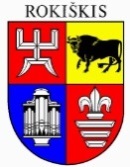 ROKIŠKIO rajono savivaldybėS TARYBASPRENDIMASDĖL ROKIŠKIO RAJONO SAVIVALDYBĖS TURTO PERDAVIMO LAIKINAI NEATLYGINTINAI VALDYTI IR NAUDOTIS PANAUDOS PAGRINDAIS2020 m. rugsėjo 25 d. Nr. TS-RokiškisVadovaudamasi Lietuvos Respublikos vietos savivaldos įstatymo 16 straipsnio 2 dalies 26 punktu, Lietuvos Respublikos valstybės ir savivaldybių turto valdymo, naudojimo ir disponavimo juo įstatymo 14 straipsniu, Rokiškio rajono savivaldybės turto perdavimo panaudos pagrindais laikinai neatlygintinai valdyti ir naudotis tvarkos aprašu patvirtintu Rokiškio rajono savivaldybės tarybos 2020 m. gegužės 29 d. sprendimu Nr. TS-158 „Dėl Rokiškio rajono savivaldybės turto perdavimo panaudos pagrindais laikinai neatlygintinai valdyti ir naudotis tvarkos aprašo patvirtinimo“, atsižvelgdama į valstybinės biudžetinės įstaigos Nacionalinės visuomenės sveikatos centro prie Sveikatos apsaugos ministerijos 2020 m. rugsėjo 7 d. prašymą ,,Dėl Rokiškio rajono savivaldybės turto perdavimo panaudos pagrindais“, valstybinės įstaigos Nacionalinės žemės tarnybos prie Žemės ūkio ministerijos 2020 m. rugpjūčio 28 d. raštą Nr. 1SD-2513-(5.57 E.) „Dėl patalpų panaudos sutarties“, Rokiškio rajono savivaldybės taryba nusprendžia:Perduoti laikinai, neatlygintinai valdyti ir naudotis panaudos pagrindais Rokiškio rajono savivaldybei nuosavybės teise priklausantį turtą: 74,56 kv. m patalpas, esančias Juodupės g. 1A, Rokiškyje, pažymėtas plane 1D3p (patalpos pažymėtos plane: 3-32 iki 3-35), unikalus Nr. 7398-4000-6013, kurių įsigijimo balansinė vertė 2020 m. rugpjūčio 31 d. – 16416,00 Eur, turto likutinė vertė 2020 m. rugpjūčio 31d. – 8766,78 Eur, finansavimo šaltinis – savivaldybės biudžeto lėšos, turto registravimo grupė – 1202200, 10 (dešimčiai) metų nuo 2020 m. spalio 21 d. valstybės biudžetinei įstaigai Nacionaliniam visuomenės sveikatos centrui prie Sveikatos apsaugos ministerijos, kodas 291349070, adresas: Kalvarijų g. 153, LT-08221 Vilnius, panaudos gavėjo nuostatuose nurodytai veiklai vykdyti, išskyrus ūkinę-komercinę veiklą;196,98 kv. m patalpas, esančias Respublikos g. 94, Rokiškyje, pažymėtas plane  (patalpos pažymėtos 1-3 iki 1-5, 607, 612, 615,701 iki 703, 710 iki 713), unikalus Nr. 7397-3001-8018, kurių įsigijimo balansinė vertė 2020 m. rugpjūčio 31 d. – 26188,85  Eur, turto likutinė vertė 2020 m. rugpjūčio 31d. – 11202,84 Eur, finansavimo šaltinis – savivaldybės biudžeto lėšos, turto registravimo grupė – 1202200, iki 2020 m. gruodžio 1 d. valstybės biudžetinei įstaigai Nacionalinis žemės tarnybai prie Žemės ūkio ministerijos, kodas 188704927, adresas: Gedimino pr. 19, LT-01103 Vilnius, panaudos gavėjo nuostatuose nurodytai veiklai vykdyti, išskyrus ūkinę-komercinę veiklą.Pritarti Rokiškio rajono savivaldybės turto, išdėstyto 1 punkte, panaudos sutarčių projektams (1 ir 2 priedai).Įgalioti Rokiškio rajono savivaldybės administracijos direktorių, jam nesant – Rokiškio rajono savivaldybės administracijos direktoriaus pavaduotoją, pasirašyti 1 punkte nurodyto turto panaudos sutartis ir perdavimo ir priėmimo aktą;viešąją įstaigą Rokiškio pirminės asmens sveikatos priežiūros centrą pasirašyti susitarimą dėl atsiskaitymo už komunalines paslaugas ir teikti sąskaitas faktūras valstybės biudžetinei įstaigai Nacionaliniam visuomenės sveikatos centrui prie Sveikatos apsaugos ministerijos.4. Skelbti sprendimą Rokiškio rajono savivaldybės interneto svetainėje www.rokiskis.lt.Šis sprendimas per vieną mėnesį gali būti skundžiamas Regionų apygardos administracinio teismo Panevėžio rūmams (Respublikos g. 62, Panevėžys) Lietuvos Respublikos administracinių bylų teisenos įstatymo nustatyta tvarka.Savivaldybės meras 	          Ramūnas GodeliauskasKristina TūskienėRokiškio rajono savivaldybės tarybaiSPRENDIMO PROJEKTO „DĖL SAVIVALDYBĖS TURTO PERDAVIMO LAIKINAI NEATLYGINTINAI VALDYTI IR NAUDOTIS PANAUDOS PAGRINDAIS“ AIŠKINAMASIS RAŠTAS2020 m. rugsėjo 3 d.RokiškisParengto sprendimo projekto tikslai ir uždaviniai. Suteikti valstybės biudžetinei įstaigai Nacionaliniam visuomenės sveikatos centrui prie Sveikatos apsaugos ministerijos (toliau – Sveikatos centras) 10 (dešimčiai) metų nuo 2020 m. spalio 21 d. panaudos pagrindais laikinai neatlygintinai valdyti ir naudotis Rokiškio rajono savivaldybei nuosavybės teise priklausančias patalpas.Suteikti valstybės biudžetinei įstaigai Nacionalinis žemės tarnybai prie Žemės ūkio ministerijos (toliau – Žemės tarnyba) iki 2020 m. gruodžio 1 d. panaudos pagrindais laikinai neatlygintinai valdyti ir naudotis Rokiškio rajono savivaldybei nuosavybės teise priklausančias patalpas.Šiuo metu esantis teisinis reglamentavimas. Lietuvos Respublikos vietos savivaldos įstatymo 16 straipsnio 2 dalies 26 punktas, Lietuvos Respublikos valstybės ir savivaldybių turto valdymo, naudojimo ir disponavimo juo įstatymo 14 straipsnis, Rokiškio rajono savivaldybės turto perdavimo panaudos pagrindais laikinai neatlygintinai valdyti ir naudotis tvarkos aprašas, patvirtintas Rokiškio rajono savivaldybės tarybos 2020 m. gegužės 29 d. sprendimu Nr. TS-158 „Dėl Rokiškio rajono savivaldybės turto perdavimo panaudos pagrindais laikinai neatlygintinai valdyti ir naudotis tvarkos aprašo patvirtinimo“ (toliau – Panaudos aprašas).	Sprendimo projekto esmė. Sveikatos centrui 2010 m. spalio 5 d. remiantis Rokiškio rajono savivaldybės tarybos 2010 m. rugsėjo 24 d. sprendimu Nr. TS-8.139 „Dėl patalpų perdavimo pagal panaudos sutartį“ buvo perduotos 73,06 kv. m patalpos, esančios Juodupės g. 1A, Rokiškis (toliau – Patalpos sveikatos centrui), iki 2020 m. spalio 20 d.Sveikatos centras 2020 m. rugsėjo 7 d. pateikė prašymą ,,Dėl Rokiškio rajono savivaldybės perdavimo panaudos pagrindais“ (pridedama) dėl patalpų sveikatos centrui perdavimo 10 (dešimčiai) metų neatlygintinai valdyti ir naudotis panaudos pagrindais, turtas bus naudojamas centro funkcijoms įgyvendinti. Žemės tarnybai 2010 m. rugsėjo 29 d. remiantis Rokiškio rajono savivaldybės tarybos 2010 m. rugsėjo 24 d. sprendimu Nr. TS-8.139 „Dėl patalpų perdavimo pagal panaudos sutartį“ buvo perduotos 196,98 kv. m patalpos, esančios Respublikos g. 94, Rokiškis (toliau – Patalpos žemės tarnybai), iki 2020 m. rugsėjo 24 d.Žemės tarnyba 2020 m. rugpjūčio 28 d. raštu „Dėl patalpų panaudos sutarties“ prašo leisti laikinai, iki 2020 m. gruodžio 1 d., naudotis patalpomis ir sudaryti naują panaudos sutartį, nes Žemės tarnyba neturi galimybės nuo 2020 m. rugsėjo 25 d. perkelti Rokiškio skyriaus į kitas patalpas (perduodamos patalpos P. Cvirkos g. 7, Rokiškyje, šiuo metu yra remontuojamas ir perkelti visą turimą inventorių šiuo metu nėra galimybės). Vadovaujantis Panaudos aprašu siūlome Rokiškio rajono savivaldybės tarybai priimti sprendimą suteikti patalpas panaudos pagrindais valstybės biudžetinėms įstaigoms Sveikatos centrui ir Žemės tarnybai.Galimos pasekmės, priėmus siūlomą tarybos sprendimo projektą:teigiamos – užtikrins patogų susisiekimą Rokiškio rajono gyventojams su Sveikatos centro padaliniu, kuris užsiima veikla: visuomenės sveikatos sauga ir kontrole, užkrečiamų ligų profilaktika ir kontrole, leidimų išdavimu: higienos pasų ir kt.; bus užtikrintas sklandus 2 mėnesių darbas Žemės tarnybos, kuri suteikia paslaugas Rokiškio rajono savivaldybės gyventojams.neigiamos – nebus.Kokia sprendimo nauda Rokiškio rajono gyventojams.Patogioje vietoje suteikiamos Sveikatos centro ir Žemės tarnybos paslaugos Rokiškio rajono gyventojams.Finansavimo šaltiniai ir lėšų poreikis.NenumatomaSuderinamumas su Lietuvos Respublikos galiojančiais teisės norminiais aktaisProjektas neprieštarauja galiojantiems teisės aktams.Antikorupcinis vertinimas. Teisės akte nenumatoma reguliuoti visuomeninių santykių, susijusių su Lietuvos Respublikos korupcijos prevencijos įstatymo 8 straipsnio 1 dalyje numatytais veiksniais, todėl teisės aktas nevertintinas antikorupciniu požiūriu.Turto valdymo ir ūkio skyriaus vyriausioji specialistė			Kristina Tūskienė